TIẾT 2 - BÀI 8: THƯỜNG THỨC MĨ THUẬTMỘT SỐ CÔNG TRÌNH MĨ THUẬT THỜI TRẦN ( 1226 - 1400 )I. Mục tiêu bài học:	- Củng cố và cung cấp thêm cho HS một số kiến thức về MT thời Trần.	- HS nắm vững những công trình kiến trúc, tác phẩm MT thời Trần.	- HS trân trọng và yêu thích nền MT thời Trần nói riêng, nền nghệ thuật dân tộc nói chung.		- Tích hợp di sản văn hóaII. Những thông tin cơ bản:	1. Tài liệu thiết bị:			a. Giáo viên:			- Bảng phụ.			- Tranh ảnh về mĩ thuật thời Trần 		b. Học sinh:			- Sưu tầm tranh, ảnh bài viết liên quan đến bài học.	2. Phương pháp:		- Thuyết trình, minh họa, hoạt động nhómIII. Các hoạt động dạy và học chủ yếu:	* Tổ chức:		Sĩ số:		7A:				7B:	* Kiểm tra:  		- Kiểm tra bài tập về nhà.* Bài mới:	Giới thiệu bài:	- Các em đã được tìm hiểu 1 vài nét về MT thời Trần ở bài 1. Hôm nay chúng ta cùng đi vào tìm hiểu một số công trình tiêu biểu của MT thời Trần.GV phân nhóm cho HS: Cử nhóm trưởng, thư kí. GV phân công công việc.	Nhóm 1: tìm hiểu về Tháp Bình Sơn ( Lập Thạch - Vĩnh Phúc ).	Nhóm 2: Tìm hiểu Khu lăng mộ An Sinh ( Quảng Ninh ).	Nhóm 3: Tìm hiểu về điêu khắc - Tượng Hổ ở lăng Trần Thủ Độ.	Nhóm 4: Tìm hiểu chạm khắc gỗ ở chùa Thái Lạc ( Hưng Yên )Các nhóm tìm hiểu thông tin trong SGK theo gợi ý ở phiếu học tập của GV.* Dặn dò	- Sưu tầm tài liệu liên quan đến bài học.- Chuẩn bị bài sau: Mỗi nhóm đem mẫu vẽ gồm: 1 cái cốc to và một quả ( táo, cam...)Hoạt động 1: Tìm hiểu một vài nét về công trình kiến trúc thời Trần.Hoạt động 1: Tìm hiểu một vài nét về công trình kiến trúc thời Trần.Phiếu nhóm 1:? Tiêu biểu cho kiến trúc thời Trần là những công trình kiến trúc nào ?? Tháp Bình Sơn thuộc thể loại kiến trúc nào ?? Nêu một vài nét về tháp Bình Sơn ?Phiếu nhóm 2: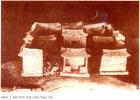 ? Khu lăng mộ An Sinh thuộc thể loại kiến trúc nào ? Vì sao em biết ?? Nêu một vài điểm đặc biệt của khu lăng mộ ?Các nhóm thảo luận- Tháp Bình Sơn ( Lập Thạch - Vĩnh Phúc ).- Khu lăng mộ An Sinh ( Quảng Ninh )1. Tháp Bình Sơn  ( Lập Thạch - Vĩnh Phúc ).--> Kiến trúc phật giáo.--> Tháp Bình Sơn thuộc xã Tam Sơn - Lập Thạch - Vĩnh Phúc.- Tháp được xây dựng trươc của chùa Vĩnh Khánh.- Tháp được xây bằng đất nung. Hiện còn 11 tầng, cao hơn 15 m.- Tháp Bình Sơn là niềm tự hào của kiến trúc cổ Việt .2. Khu lăng mộ An Sinh ( Quảng Ninh ).--> Thuộc kiến trúc cung đình vì đây là nơi chôn các vị vua thời Trần.--> Đây là khu lăng mộ lớn của các vua Trần.- Kích thước lăng mộ tương đối lớn.- Bố cục thường đăng đối.- Trang trí: Các pho tượng thường được gắn vào các thành bậc.Hoạt động 2: Giới thiệu một số tác phẩm điêu khắc và phù điêu trang tríHoạt động 2: Giới thiệu một số tác phẩm điêu khắc và phù điêu trang tríPhiếu nhóm 3:? Trần Thủ Độ là ai ?? Vai trò của ông đối với triều Trần ?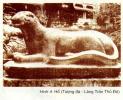 ? Em có nhận xét gì về bức tượng này ?? Tại sao trước lăng Trần Thủ Độ người ta lại đặt bức tượng này ? Phiếu nhóm 4:? Chùa TháI Lạc được xây dựng từ khi nào ?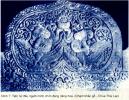 ? Nội dung các bức chạm khắc ở chùa Thái Lạc là gì ?? Kĩ thuật chạm khắc thời Trần ?1. Điêu khắc – Tượng Hổ ở lăng Trần Thủ Độ.- Trần Thủ Độ là thái sư triều Trần.- Ông là người uy dũng, quyết đoán, có công lớn đối với triều Trần.- Tượng Hổ là bức tượng có kích thước gần như thật, thân hình thon, bộ ức nở nang, bắp vế căng tròn...- Tượng Hổ có cách tạo khối đơn giản, dứt khoát, có chọn lọc, được sắp xếp chặt chẽ.- Thông qua bức tượng con Hổ các nghệ sĩ điêu khắc xưa đã nắm bắt và lột tả được tính cách, vẻ đường bệ, lẫm liệt của thái sư Trần Thủ Độ.2. Chạm khắc gỗ ở chùa Thái Lạc ( Hưng Yên ).- Chùa Thái Lạc được xây dựng dưới thời Trần ở Hưng Yên. Chùa đã bị hư hỏng nhiều.- Nội dung: Cảnh dâng hoa, tấu nhạc. Trung tâm là các vũ nữ, nhạc công hay con chim thần thoại- Bố cục cơ bản là giống nhau. Các hình sắp xếp cân đối. Cách chạm độ nông, sâu tạo nên vẻ lung linh, huyền ỏa cho mỗi tác phẩm.Hoạt động 4: Đánh giá kết quả học tậpHoạt động 4: Đánh giá kết quả học tập	? Mô tả tháp Bình Sơn và khu lăng mộ An Sinh ?          ? Các công trình kiến trúc thời Trần có đặc điểm gì ?           ? Nêu nội dung các bức chạm khắc gỗ thời Trần ?	? Mô tả tháp Bình Sơn và khu lăng mộ An Sinh ?          ? Các công trình kiến trúc thời Trần có đặc điểm gì ?           ? Nêu nội dung các bức chạm khắc gỗ thời Trần ?